New Year’s Prayer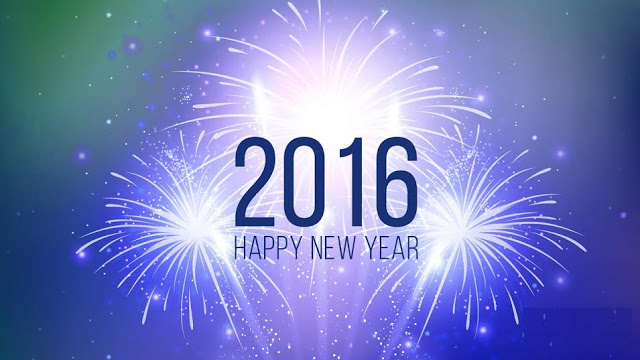 God, thank you for a new year. May everyone in our class/school community be willing to begin anew with a clean slate. We know that you are always ready to forgive us. Help us to be willing to forgive ourselves and to forgive one another.

As we begin a new year, remind us of our truest values and our deepest desires. Help us to live in the goodness that comes from doing what you want us to do. Help us to put aside anxiety about the future and the past, so that we might live in peace with you now, one day at a time.Amen.